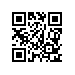 О поэтапном прекращении режима удаленной работы, введенного в целях предупреждения распространения новой коронавирусной инфекции (COVID-19)В связи с улучшением эпидемиологической ситуации, связанной с распространением коронавирусной инфекцией (COVID-19) ПРИКАЗЫВАЮ:Директору по персоналу Молодых Е.А., директорам филиалов НИУ ВШЭ, начиная с 15.06.2020, обеспечить поэтапное завершение периода удаленной работы работников НИУ ВШЭ, установленного в целях предупреждения распространения новой коронавирусной инфекции (COVID-19). В рамках реализации первого этапа с 15.06.2020 обеспечить завершение периода удаленной работы в отношении работников, обеспечивающих поддержание критически важных процессов, необходимых для эффективного функционирования НИУ ВШЭ, работников Библиотеки НИУ ВШЭ, работников, чья трудовая функция связана с обслуживанием оборудования и механизмов, расположенных на территории НИУ ВШЭ.Непосредственным руководителям работников, указанных в пункте 1 настоящего приказа, для завершения периода удаленной работы подготовить служебную записку на имя директора по персоналу Молодых Е.А. с указанием списка соответствующих работников, в отношении которых завершается период удаленной работы, обеспечить согласование служебной записки в Системе документационного обеспечения управления (СДОУ) с руководителями (первыми проректорами, проректорами, старшими директорами, директорами по направлениям, руководителем аппарата), наделенными правами работодателя в отношении данных работников, не позднее, чем за 3 календарных дня до предполагаемого завершения периода удаленной работы работников с указанием конкретной даты выхода на работу на территории НИУ ВШЭ каждого работника. Непосредственным руководителям работников, не указанных в пункте 1 настоящего приказа, при возникновении производственной необходимости, обеспечить кратковременный доступ соответствующих работников на территорию и в помещения НИУ ВШЭ. Для предоставления кратковременного доступа требуется подготовить служебную записку на имя проректора В.А. Самойленко с указанием списка соответствующих работников и обеспечить согласование служебной записки в СДОУ с руководителями (первыми проректорами, проректорами, старшими директорами, директорами по направлениям, руководителем аппарата), наделенными правами работодателя в отношении данных работников не позднее, чем за 3 календарных дня до предполагаемого предоставления кратковременного доступа на территорию и в помещения НИУ ВШЭ с указанием конкретной даты выхода на работу каждого работника и периодом пребывания на территории НИУ ВШЭ.Работникам, указанным в пунктах 1 и 3 настоящего приказа:4.1. при нахождении на территории НИУ ВШЭ использовать средства индивидуальной защиты органов дыхания (маски, респираторы), за исключением случаев нахождения работника в обособленном помещении без присутствия иных лиц, а также средства индивидуальной защиты рук (перчатки) на рабочих местах и(или) территории НИУ ВШЭ в случаях посещения мест общего пользования, в том числе лифтов, санитарных узлов, мест приема пищи, а также физического контакта с предметами, используемыми неограниченным кругом лиц, в том числе дверными ручками, поручнями, иными подобными предметами. Регулярно использовать антисептические средства;4.2. при появлении первых респираторных симптомов незамедлительно обратиться за медицинской помощью на дому без посещения медицинских организаций и без посещения территории НИУ ВШЭ;4.3. при возникновении ситуации, указанной в подпункте 4.2 пункта 4 настоящего приказа, незамедлительно проинформировать непосредственного руководителя и Управление социальной сферы электронным письмом о факте обращения за медицинской помощью. Управлению социальной сферы аккумулировать информацию и далее передавать ее для всех отчетов в установленном в НИУ ВШЭ порядке. 5. Руководителям (первым проректорам, проректорам, старшим директорам, директорам по направлениям, руководителю аппарата), наделенным правами работодателя в отношении работников, указанных в пунктах 1 и 3 настоящего приказа, обеспечить:5.1. своевременную замену работников, которые не могут исполнять свои трудовые обязанности на территории НИУ ВШЭ, в том числе на основании подпункта 4.2 пункта 4 настоящего приказа. Своевременная замена обеспечивается, в том числе, путем заблаговременного формирования списков заменяющих работников из числа работников, не указанных в пункте 1 настоящего приказа;5.2. расположение рабочих мест для работников, указанных в пунктах 1 и 3 настоящего приказа, на расстоянии не менее чем 2 метра друг от друга, в том числе путем нанесения специальной разметки и установления специального режима допуска и нахождения в зданиях, строениях, сооружениях (помещениях в них), на соответствующей территории (включая прилегающую территорию).6. Проректору Самойленко В.А. обеспечить: 6.1. измерение температуры тела работникам на рабочих местах с обязательным отстранением от нахождения на рабочем месте и/или недопущением на рабочее место на территорию НИУ ВШЭ работников с повышенной температурой;6.2. соблюдение требований Роспотребнадзора об организации работы пищевых пунктов на территории НИУ ВШЭ.  7. Руководителям структурных подразделений НИУ ВШЭ, директорам филиалов НИУ ВШЭ, директору по персоналу Молодых Е.А. обеспечить информирование работников о режиме работы НИУ ВШЭ в период действия мер по предупреждению распространения короновирусной инфекции.8. Директору по персоналу Молодых Е.А. обеспечить еженедельное информирование первого проректора Шамрина А.Т., проректора Самойленко В.А., проректора Артемова Е.К., директора по безопасности Козлова В.О., руководителя аппарата Мартусевич И.А., директора по социальной работе Какабадзе Е.Р., директора по информационным технологиям Щербакова О.М. о работниках, завершающих период удаленной работы.  9. Директору по персоналу Молодых Е.А. обеспечить ознакомление работников НИУ ВШЭ с настоящим приказом.Ректор 					                     		       	              Я.И. Кузьминов